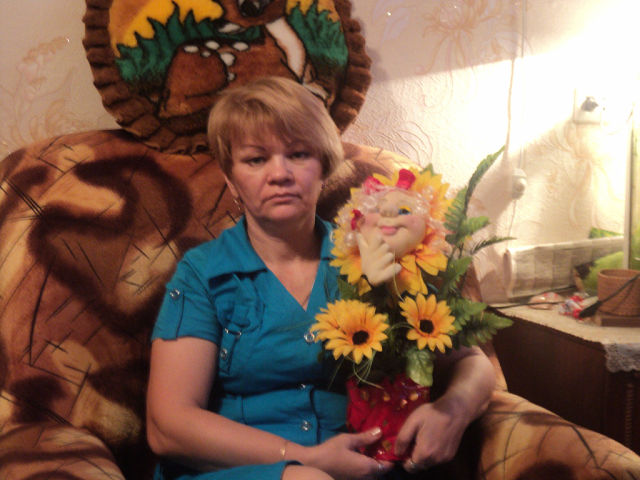 Светлана Семёновна НикитинаЖивётЖивёт в г. Асино. Увлекается скульптурно - текстильной техникой. Её ассортимент: цветы в горшочках, банные картины, обереги, сувениры, куклы. А основная её работа - в Военном Комиссариате г. Асино. Участник районных, областных, региональных выставок, конкурсов, фестивалей, ярмарок.т. 8-953-912-16-15.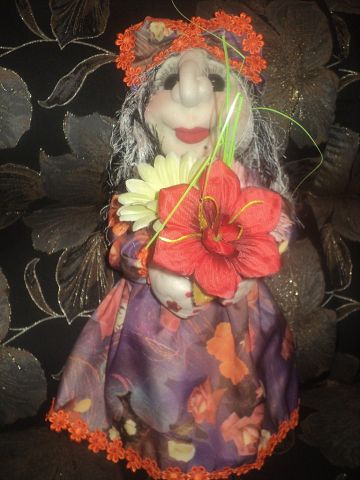 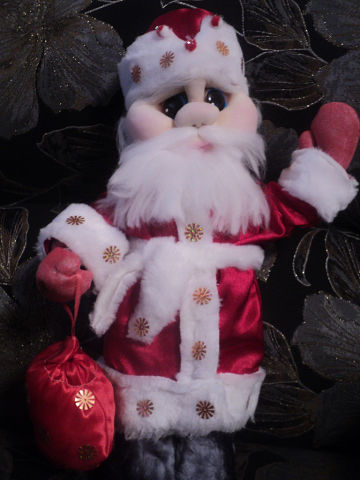 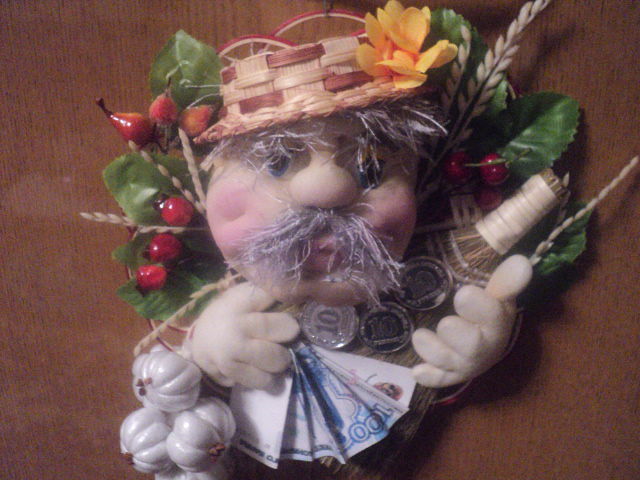 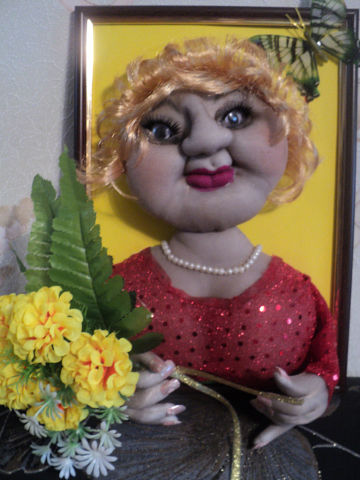 Баба - Яга		Дедушка Мороз	     Панно «Домовичок»		Портрет										«Любима начальница»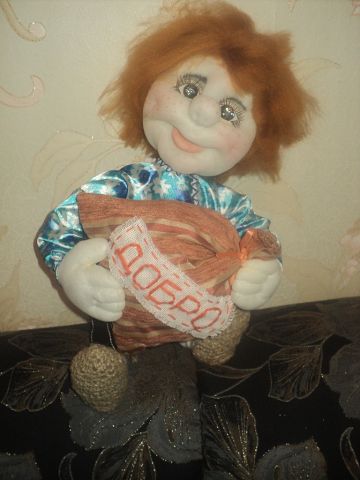 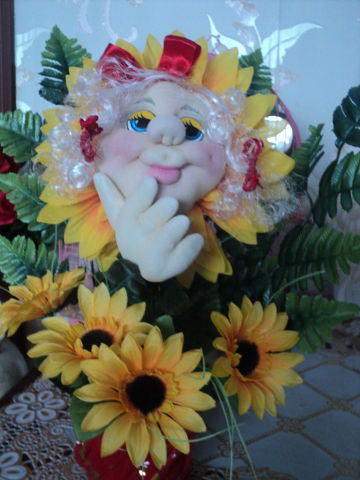 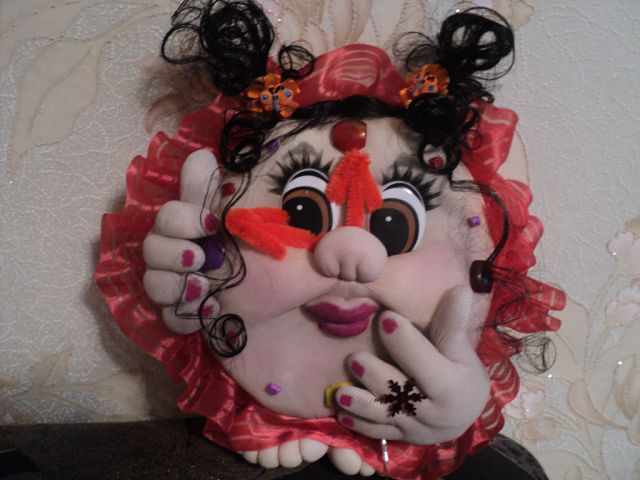 Домовёнок «Кузя»                            Подарок для мамы	Новогодний сувенир «Ёлочка»